«23» октября  2017 г.                                                                         № 23  О внесении изменений в постановления департамента образования В соответствии с пунктом 3.108 Положения о департаменте образования администрации Владимирской области, утвержденного постановлением Губернатора области от 27.03.2006 № 225, постановляю:1. Внести в приложение к постановлению департамента образования администрации области от 11.12.2015 № 1«Об утверждении административного регламента предоставления департаментом образования администрации Владимирской области государственной услуги по аттестации педагогических работников организаций, осуществляющих образовательную деятельность и находящихся в ведении Владимирской области, педагогических работников муниципальных и частных организаций, осуществляющих образовательную деятельность» изменение, изложив пункт 5.11. в следующей редакции:«5.11. Жалоба, не соответствующая требованиям, предусмотренным пунктом 5.4. настоящего административного регламента, рассматривается в порядке, предусмотренном Федеральным законом от 02.05.2006 № 59-ФЗ                    «О порядке рассмотрения обращений граждан Российской Федерации».Рассмотрение жалоб осуществляется должностными лицами, указанными в пункте 5.2. настоящего административного регламента.».2. Внести в приложение к постановлению департамента образования администрации области от 11.12.2015 № 2 «Об утверждении административного регламента предоставления государственными казенными (бюджетными, автономными) образовательными учреждениями Владимирской области государственной услуги по предоставлению информации о текущей успеваемости учащегося в государственном образовательном учреждении, ведение дневника и журнала успеваемости» изменение, изложив пункт 5.11. в следующей редакции:«5.11. Жалоба, не соответствующая требованиям, предусмотренным пунктом 5.4. настоящего административного регламента, рассматривается в порядке, предусмотренном Федеральным законом от 02.05.2006 № 59-ФЗ                    «О порядке рассмотрения обращений граждан Российской Федерации».Рассмотрение жалоб осуществляется должностными лицами, указанными в пункте 5.2. настоящего административного регламента.».3. Внести в приложение к постановлению департамента образования администрации области от 11.12.2015 № 3 «Об утверждении административного регламента предоставления государственными казенными (бюджетными, автономными) учреждениями Владимирской области государственной услуги по предоставлению информации из базы данных Владимирской области о результатах единого государственного экзамена» изменение, изложив пункт 5.11. в следующей редакции:«5.11. Жалоба, не соответствующая требованиям, предусмотренным пунктом 5.4. настоящего административного регламента, рассматривается в порядке, предусмотренном Федеральным законом от 02.05.2006 № 59-ФЗ                    «О порядке рассмотрения обращений граждан Российской Федерации».Рассмотрение жалоб осуществляется должностными лицами, указанными в пункте 5.2. настоящего административного регламента.».4. Внести в приложение к постановлению департамента образования администрации области от 11.12.2015 № 4 «Об утверждении административного регламента предоставления государственными бюджетными (автономными) образовательными учреждениями Владимирской области государственной услуги по предоставлению информации о реализации программ среднего профессионального образования, а также дополнительных профессиональных образовательных программ» изменение, изложив пункт 5.11. в следующей редакции:«5.11. Жалоба, не соответствующая требованиям, предусмотренным пунктом 5.4. настоящего административного регламента, рассматривается в порядке, предусмотренном Федеральным законом от 02.05.2006 № 59-ФЗ                    «О порядке рассмотрения обращений граждан Российской Федерации».Рассмотрение жалоб осуществляется должностными лицами, указанными в пункте 5.2. настоящего административного регламента.».5. Внести в приложение к постановлению департамента образования администрации области от 11.12.2015 № 5 «Об утверждении административного регламента предоставления государственными казенными (бюджетными, автономными) образовательными учреждениями Владимирской области государственной услуги по предоставлению информации о порядке проведения государственной итоговой аттестации обучающихся, освоивших основные образовательные программы основного общего и среднего общего образования и образовательные программы среднего профессионального образования» изменение, изложив пункт 5.11. в следующей редакции:«5.11. Жалоба, не соответствующая требованиям, предусмотренным пунктом 5.4. настоящего административного регламента, рассматривается в порядке, предусмотренном Федеральным законом от 02.05.2006 № 59-ФЗ                    «О порядке рассмотрения обращений граждан Российской Федерации».Рассмотрение жалоб осуществляется должностными лицами, указанными в пункте 5.2. настоящего административного регламента.».6. Внести в приложение к постановлению департамента образования администрации области от 11.12.2015 № 6 «Об утверждении административного регламента предоставления департаментом образования администрации Владимирской области государственной услуги по предоставлению информации о детях, оставшихся без попечения родителей, из регионального банка данных о детях, оставшихся без попечения родителей, гражданам, желающим  принять детей на воспитание в свои семьи, выдаче направлений  на посещение ребенка, сведения о котором содержатся в региональном банке данных о детях, оставшихся без попечения родителей» изменение, изложив пункт 5.11. в следующей редакции:«5.11. Жалоба, не соответствующая требованиям, предусмотренным пунктом 5.4. настоящего административного регламента, рассматривается в порядке, предусмотренном Федеральным законом от 02.05.2006 № 59-ФЗ                    «О порядке рассмотрения обращений граждан Российской Федерации».Рассмотрение жалоб осуществляется должностными лицами, указанными в пункте 5.2. настоящего административного регламента.».7. Внести в приложение к постановлению департамента образования администрации области от 11.12.2015 № 7 «Об утверждении административного регламента предоставления департаментом образования администрации Владимирской области государственной услуги по предоставлению информации об организации среднего и дополнительного профессионального образования в учреждениях профессионального образования, расположенных на территории Владимирской области» изменение, изложив пункт 5.11. в следующей редакции:«5.11. Жалоба, не соответствующая требованиям, предусмотренным пунктом 5.4. настоящего административного регламента, рассматривается в порядке, предусмотренном Федеральным законом от 02.05.2006 № 59-ФЗ                    «О порядке рассмотрения обращений граждан Российской Федерации».Рассмотрение жалоб осуществляется должностными лицами, указанными в пункте 5.2. настоящего административного регламента.».8. Внести в приложение к постановлению департамента образования администрации области от 11.12.2015 № 8 «Об утверждении административного регламента предоставления государственными казенными (бюджетными, автономными) образовательными учреждениями Владимирской области государственной услуги по предоставлению информации об образовательных программах и учебных планах, рабочих программах учебных курсов, предметах, дисциплинах (модулях), годовых календарных учебных графиках» изменение, изложив пункт 5.11. в следующей редакции:«5.11. Жалоба, не соответствующая требованиям, предусмотренным пунктом 5.4. настоящего административного регламента, рассматривается в порядке, предусмотренном Федеральным законом от 02.05.2006 № 59-ФЗ                    «О порядке рассмотрения обращений граждан Российской Федерации».Рассмотрение жалоб осуществляется должностными лицами, указанными в пункте 5.2. настоящего административного регламента.».9. Внести в приложение к постановлению департамента образования администрации области от 11.12.2015 № 9 «Об утверждении административного регламента предоставления государственными казенными (бюджетными, автономными) образовательными учреждениями Владимирской области государственной услуги по предоставлению информации о результатах сданных экзаменов, результатах тестирования и иных вступительных испытаний, а также о зачислении в государственное образовательное учреждение» изменение, изложив пункт 5.11. в следующей редакции:«5.11. Жалоба, не соответствующая требованиям, предусмотренным пунктом 5.4. настоящего административного регламента, рассматривается в порядке, предусмотренном Федеральным законом от 02.05.2006 № 59-ФЗ                    «О порядке рассмотрения обращений граждан Российской Федерации».Рассмотрение жалоб осуществляется должностными лицами, указанными в пункте 5.2. настоящего административного регламента.».10. Внести в приложение к постановлению департамента образования администрации области от 11.12.2015 № 10 «Об утверждении административного регламента предоставления департаментом образования администрации Владимирской области государственной услуги по предоставлению информации  об организации общедоступного бесплатного дошкольного, начального общего, основного общего, среднего общего образования, а также дополнительного образования в общеобразовательных организациях, расположенных на территории Владимирской области» изменение, изложив пункт 5.11. в следующей редакции:«5.11. Жалоба, не соответствующая требованиям, предусмотренным пунктом 5.4. настоящего административного регламента, рассматривается в порядке, предусмотренном Федеральным законом от 02.05.2006 № 59-ФЗ                    «О порядке рассмотрения обращений граждан Российской Федерации».Рассмотрение жалоб осуществляется должностными лицами, указанными в пункте 5.2. настоящего административного регламента.».11. Внести в приложение к постановлению департамента образования администрации области от 11.12.2015 № 11 «Об утверждении административного регламента предоставления департаментом образования администрации Владимирской области государственной услуги по предоставлению информации о порядке проведения государственной итоговой аттестации обучающихся, освоивших образовательные программы основного общего и среднего общего образования, в том числе в форме единого государственного экзамена, а также информации из баз данных Владимирской области об участниках единого государственного экзамена и о результатах единого государственного экзамена» изменение, изложив пункт 5.11. в следующей редакции:«5.11. Жалоба, не соответствующая требованиям, предусмотренным пунктом 5.4. настоящего административного регламента, рассматривается в порядке, предусмотренном Федеральным законом от 02.05.2006 № 59-ФЗ                    «О порядке рассмотрения обращений граждан Российской Федерации».Рассмотрение жалоб осуществляется должностными лицами, указанными в пункте 5.2. настоящего административного регламента.».12. Внести в приложение к постановлению департамента образования администрации области от 11.12.2015 № 12 «Об утверждении административного регламента предоставления государственными казенными (бюджетными) образовательными учреждениями Владимирской области государственной услуги по предоставлению информации о реализации образовательных программ дошкольного, начального общего, основного общего, среднего общего образования, а также дополнительных общеобразовательных программ» изменение, изложив пункт 5.11. в следующей редакции:«5.11. Жалоба, не соответствующая требованиям, предусмотренным пунктом 5.4. настоящего административного регламента, рассматривается в порядке, предусмотренном Федеральным законом от 02.05.2006 № 59-ФЗ                    «О порядке рассмотрения обращений граждан Российской Федерации».Рассмотрение жалоб осуществляется должностными лицами, указанными в пункте 5.2. настоящего административного регламента.».13. Внести в приложение к постановлению департамента образования администрации области от 11.12.2015 № 13 «Об утверждении административного регламента предоставления департаментом образования администрации Владимирской области государственной услуги по социальной поддержке детей-сирот и детей, оставшихся без попечения родителей» изменение, изложив пункт 5.11. в следующей редакции:«5.11. Жалоба, не соответствующая требованиям, предусмотренным пунктом 5.4. настоящего административного регламента, рассматривается в порядке, предусмотренном Федеральным законом от 02.05.2006 № 59-ФЗ                    «О порядке рассмотрения обращений граждан Российской Федерации».Рассмотрение жалоб осуществляется должностными лицами, указанными в пункте 5.2. настоящего административного регламента.».14. Внести в приложение к постановлению департамента образования администрации области от 15.02.2016 № 1«Об утверждении административного регламента предоставления департаментом образования администрации Владимирской области государственной услуги по аккредитации экспертов, экспертных организаций, привлекаемых для проведения аккредитационной экспертизы организаций, осуществляющих образовательную деятельность на территории Владимирской области (за исключением организаций, указанных в пункте 7 части 1 статьи 6 Федерального закона «Об образовании в Российской Федерации»)» изменение, изложив пункт 5.11. в следующей редакции:«5.11. Жалоба, не соответствующая требованиям, предусмотренным пунктом 5.4. настоящего административного регламента, рассматривается в порядке, предусмотренном Федеральным законом от 02.05.2006 № 59-ФЗ                    «О порядке рассмотрения обращений граждан Российской Федерации».Рассмотрение жалоб осуществляется должностными лицами, указанными в пункте 5.2. настоящего административного регламента.».15. Внести в приложение к постановлению департамента образования администрации области от 01.06.2016 № 2«Об утверждении административного регламента предоставления государственной услуги по зачислению в государственные профессиональные образовательные учреждения, подведомственные департаменту образования администрации Владимирской области» изменение, изложив пункт 5.11. в следующей редакции:«5.11. Жалоба, не соответствующая требованиям, предусмотренным пунктом 5.4. настоящего административного регламента, рассматривается в порядке, предусмотренном Федеральным законом от 02.05.2006 № 59-ФЗ                    «О порядке рассмотрения обращений граждан Российской Федерации».Рассмотрение жалоб осуществляется должностными лицами, указанными в пункте 5.2. настоящего административного регламента.».16. Внести в приложение к постановлению департамента образования администрации области от 12.09.2017 № 16 «Об утверждении административного регламента предоставления государственным бюджетным учреждением Владимирской области «Центр психолого-педагогической и социальной поддержки» государственной услуги по оказанию консультативной психологической, педагогической, юридической, социальной  и иной помощи лицам, усыновившим (удочерившим) или принявшим под опеку (попечительство) ребенка» изменение, изложив пункт 5.11. в следующей редакции:«5.11. Жалоба, не соответствующая требованиям, предусмотренным пунктом 5.4. настоящего административного регламента, рассматривается в порядке, предусмотренном Федеральным законом от 02.05.2006 № 59-ФЗ                    «О порядке рассмотрения обращений граждан Российской Федерации».Рассмотрение жалоб осуществляется должностными лицами, указанными в пункте 5.2. настоящего административного регламента.».17. Внести в приложение к постановлению департамента образования администрации области от 12.09.2017 № 17 «Об утверждении административного регламента предоставления государственным бюджетным учреждением Владимирской области «Центр психолого-педагогической и социальной поддержки» государственной услуги по психолого-педагогическому консультированию обучающихся, испытывающих трудности в освоении основных общеобразовательных программ, своем развитии и социальной адаптации, их родителей (законных представителей) и педагогических работников» изменение, изложив пункт 5.11. в следующей редакции: «5.11. Жалоба, не соответствующая требованиям, предусмотренным пунктом 5.4. настоящего административного регламента, рассматривается в порядке, предусмотренном Федеральным законом от 02.05.2006 № 59-ФЗ                    «О порядке рассмотрения обращений граждан Российской Федерации».Рассмотрение жалоб осуществляется должностными лицами, указанными в пункте 5.2. настоящего административного регламента.».18. Внести в приложение к постановлению департамента образования администрации области от 12.09.2017 № 18 «Об утверждении административного регламента предоставления государственным бюджетным учреждением Владимирской области «Центр психолого-педагогической и социальной поддержки» государственной услуги по предоставлению коррекционно-развивающей, компенсирующей и логопедической помощи обучающимся» изменение, изложив пункт 5.11. в следующей редакции: «5.11. Жалоба, не соответствующая требованиям, предусмотренным пунктом 5.4. настоящего административного регламента, рассматривается в порядке, предусмотренном Федеральным законом от 02.05.2006 № 59-ФЗ                    «О порядке рассмотрения обращений граждан Российской Федерации».Рассмотрение жалоб осуществляется должностными лицами, указанными в пункте 5.2. настоящего административного регламента.».19. Внести в приложение к постановлению департамента образования администрации области от 12.09.2017 № 19 «Об утверждении административного регламента предоставления государственным бюджетным учреждением Владимирской области «Центр психолого-педагогической и социальной поддержки» государственной услуги по реализации дополнительных общеразвивающих программ» изменение, изложив пункт 5.11. в следующей редакции: «5.11. Жалоба, не соответствующая требованиям, предусмотренным пунктом 5.4. настоящего административного регламента, рассматривается в порядке, предусмотренном Федеральным законом от 02.05.2006 № 59-ФЗ                    «О порядке рассмотрения обращений граждан Российской Федерации».Рассмотрение жалоб осуществляется должностными лицами, указанными в пункте 5.2. настоящего административного регламента.».20. Внести в приложение к постановлению департамента образования администрации области от 12.09.2017 № 20 «Об утверждении административного регламента предоставления государственным бюджетным учреждением Владимирской области «Центр психолого-педагогической и социальной поддержки» государственной услуги по подготовке граждан, выразивших желание принять детей-сирот и детей, оставшихся без попечения родителей, на семейные формы устройства» изменение, изложив пункт 5.11. в следующей редакции: «5.11. Жалоба, не соответствующая требованиям, предусмотренным пунктом 5.4. настоящего административного регламента, рассматривается в порядке, предусмотренном Федеральным законом от 02.05.2006 № 59-ФЗ                    «О порядке рассмотрения обращений граждан Российской Федерации».Рассмотрение жалоб осуществляется должностными лицами, указанными в пункте 5.2. настоящего административного регламента.».21. Контроль за исполнением настоящего постановления возложить на заместителя директора департамента образования администрации области               Е.В. Запруднову.22. Настоящее постановление вступает в силу со дня его официального опубликования.Директор департамента			 	                                  О.А. Беляева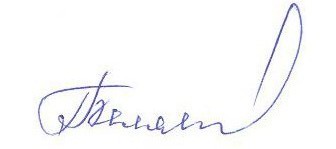 ________________ (Л.Н. Ильина)Соответствие файла, рассылку и размещение постановления в ИСЭД подтверждаю.Файл выгружен для публикации во внешних ИС:   ___________						           (да/нет)                                    __________ (И.А. Гамаюнова)		                                     Разослать (на бумажном носителе):Разослать в ИСЭД (электронно):В 7-дневный срок после принятия постановления направить копии постановлений:1) В электронном виде и на бумажном носителе с указанием источника опубликования в Управление Министерства юстиции по Владимирской области (600000, г. Владимир, ул. Спасская, д. 5, ru33@minjust.ru).2) Один экземпляр на бумажном носителе в Парламентскую библиотеку Российской Федерации (103009, г. Москва, Охотный ряд, д. 1).3) На бумажном носителе в ГБУК «Владимирская областная универсальная научная библиотека им. М. Горького» (600000, г. Владимир, ул. Дзержинского, д.. 3).Л.Н. Ильина32-63-82Завизировано:Начальник отдела организационно-правовой и кадровой работы________________Ю.Ю. РахманкинаСогласовано:Заместитель директора департамента____________________Е.В. ЗапрудноваРазмещение электронной версии постановления на диске Z в папке «Подписанные документы ДО» произведено. Файл: Подлежит публикации во внешних справочных информационных системахО внесении изменений в постановления     департамента образованиядаИсполнительСрок исполненияЗапруднова Е.В.27.10.2017Рахманкина Ю.Ю.27.10.2017Государственная инспекция по охране объектов культурного наследия администрации областив 3- дневный срок с момента подписанияИсполнительСрок исполненияЗапруднова Е.В.27.10.2017Рахманкина Ю.Ю.27.10.2017Государственная инспекция по охране объектов культурного наследия администрации областив 3- дневный срок с момента подписания